Воспитанники СДЮШОР, входящие в составы национальных и сборных команд Республики Беларусь по видам спорта в 2023 году.СамбоСамбоКокша Александр Михайлович. ЗМС. Национальная команда - основной состав.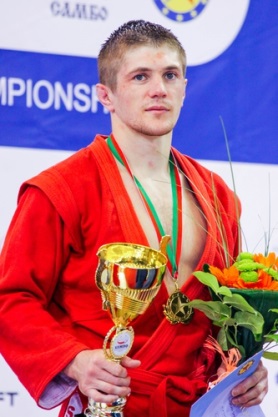 ДзюдоДзюдоВитковский Ефим Андреевич. МС. Сборная команда – стажёрский состав (постоянный состав).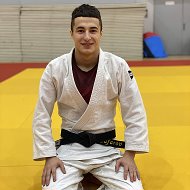 Витковский Кирилл Андреевич.КМС. Сборная команда – стажёрский состав (постоянный состав).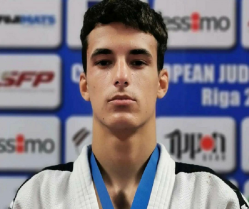 Сычев Матвей Андреевич.КМС. Сборная команда – резервный состав (постоянный состав).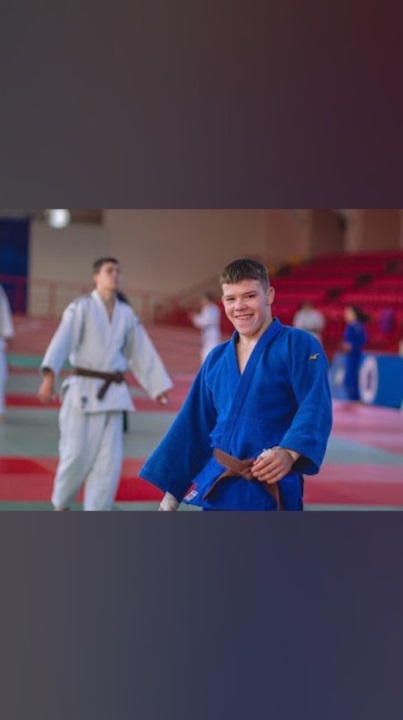 Легкая атлетикаЛегкая атлетикаГомелев Анатолий Николаевич.МС (спортивная ходьба). Национальная команда – переменный состав.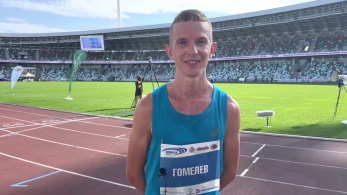 Махросенко Захар Сергеевич.МСМК (молот).Национальная команда – переменный состав.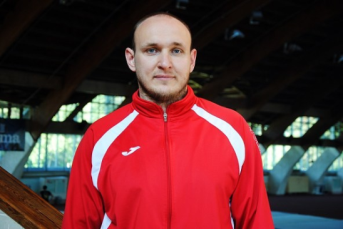 